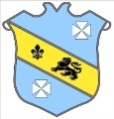 Bruff RFC Underage Rugby Match Fixtures 2015 - 2016Bruff RFC Underage Rugby Match Fixtures 2015 - 2016Bruff RFC Underage Rugby Match Fixtures 2015 - 2016Bruff RFC Underage Rugby Match Fixtures 2015 - 2016Bruff RFC Underage Rugby Match Fixtures 2015 - 2016Bruff RFC Underage Rugby Match Fixtures 2015 - 2016Age GradeAge GradeDateHome TeamAway TeamVenueVenueTimeUnder 15Under 1508 January  2016Bruff RFCVThomond RFCKilballyowenKilballyowen19:30Under 16Under 1610 January  2016Bruff RFCVNenagh Ormond RFCNenaghNenagh11:30Under 14Under 1410 January  2016Bruff RFCVRichmond RFCRichmond ParkRichmond Park11:00